Рабочий листЭнергетический настрой работы на урокеПОВТОРЕНИЕ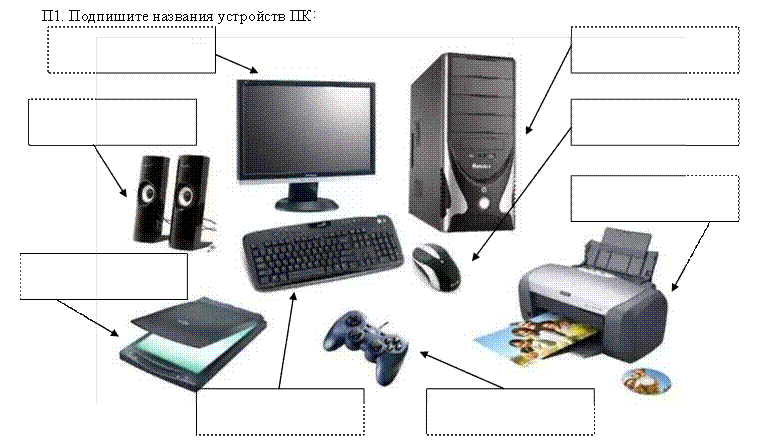 	П2. Установите соответствие между устройством ПК и его назначением: П3. Впишите пропуски:Обработка данных компьютер проводит в соответствии с _______________ - последовательностью команд, которые необходимо выполнить над данными для решения поставленные задачи. Как и данные, программы представляются в компьютере в виде ______________ кода. Программно _______________ устройством компьютер называется потому, что его работа осуществляется под управлением установленных на нём программ.НОВАЯ ТЕМА «ПРОГРАММНОЕ ОБЕСПЕЧЕНИЕ»Н1.   На стр. 56 учебника найдите и запишите определение понятия «Программное обеспечение компьютера»Программное обеспечение (ПО) компьютера – это _____________________________________________________________________________________________________________________________________________________________________________________________________________________________________Н2. Распределите по группам слова: КЛАВИАТУРА, АРХИВАТОР, АНТИВИРУС, ПРОЦЕССОР,ВИДЕОКАРТА, МОНИТОР, ОПЕРАЦИОННАЯ СИСТЕМА, ТЕКСТОВЫЙ РЕДАКТОР, ЗВУКОВАЯ КАРТА, БРАУЗЕР  Н3. Выберите верное понятие для приведенного определения.Н4.  Используя информацию из текста, постройте схему «Программное обеспечение компьютера».«Программное обеспечение современных компьютеров насчитывает огромное количество программ, оно непрерывно развивается – совершенствуются существующие программы, на смену одним программам приходят другие, появляются новые программы. Всё  многообразие программ можно разделить на 3 группы: системное ПО, прикладное ПО, системы программирования. Системное ПО включает в себя операционную систему и сервисные программы. Комплекс программных средств, предназначенных для разработки компьютерных программ на языке программирования, называют системой программирования. Программы, с помощью которых пользователь может работать с разными видами информации, не прибегая к программированию, принять называть прикладными программами или приложениями. Можно выделить приложения общего назначения и приложения специального назначения».Н5.  Заполните пропуски. Используя материал на стр. 57-58 учебника. Н6. Ответьте письменно на вопросы:1)  Какие виды программ можно выделить по их правовому статусу?____________________________________________________________________________________________________________________________________________________________________________________________________________________________________________________________________________________2)  Почему, по вашему мнению, разработчики часто свободно распространяют недоработанные версии своих программных продуктов?____________________________________________________________________________________________________________________________________________________________________________________________________________________________________________________________________________________________________________________________________________________________________________________________________________________________________________________________________________САМООЦЕНКА РАБОТЫ НА УРОКЕ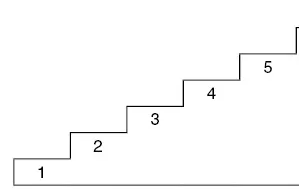 ОЦЕНКА «5» – ДЕЛАЛ ВСЕ САМ, ВСЕ ЗАДАНИЯ ВЫПОЛНЕНЫ ПРАВИЛЬНО;ОЦЕНКА «4» – ПОЛЬЗОВАЛСЯ НЕБОЛЬШОЙ ПОМОЩЬЮ ОДНОКЛАССНИКОВ; ЗАДАНИЯ ВЫПОЛНЕНЫ ПРАВИЛЬНО;ОЦЕНКА «3» – БОЛЬШУЮ ЧАСТЬ ЗАДАНИЙ ПОМОГАЛИ ДЕЛАТЬ ОДНОКЛАССНИКИОЦЕНКА «2» – НИЧЕГО НЕ ДЕЛАЛ, НИЧЕГО НЕ ПОНЯЛРефлексия:На уроке было (интересно/не интересно)Я своей работой на уроке (доволен/не доволен)Я на уроке работал (активно/пассивно)Мое настроение (улучшилось/ухудшилось)Устройство предназначено для связи системногоблока и монитора, передает изображение на монитор. Сетевая картаЦентральное устройство компьютера, обрабатывающее информацию и управляющее взаимодействием устройств.Материнская  платаУстройство преобразует ток электрической сети вток, для внутренних компонентов компьютераПроцессорУстройство, к которому  подключены все остальные устройства системного блока, через это устройство происходит обмен информацией между другими устройствами, их питание электроэнергией.Звуковая картаУстройство предназначено для подготовки звуков,микрофонаВидеокартаУстройство служит для соединения компьютера воспроизводимых  колонками, в том числе для записи звука с другими компьютерами по компьютерной сети.Блок питанияАппаратное обеспечение (технические устройства)Программное обеспечениеОпределениеПонятиеКомплекс программ, обеспечивающих совместное функционирование всех устройств компьютера и предоставляющих пользователю доступ к ресурсам компьютера.а) Прикладная программаб) Операционная системав) АрхиваторПрограммы, обслуживающие диски (проверка, восстановление, очистка и др.), программы-архиваторы, программы для борьбы с компьютерными вирусами, коммуникационные программы.а) Прикладная программаб) Системы программированияв) Сервисные программыСпециальная  программа, осуществляющая сжатие программ и данных.а) Архиваторб) Антивирусв) БраузерПрограммы, предназначенные для обнаружения и удаления компьютерных вирусов.а) Архиваторб) Антивирусв) БраузерКомплекс программных средств, предназначенных для разработки компьютерных программ на языке программирования.а) Прикладная программаб) Системы программированияв) Сервисные программыПрограммы, с помощью которых пользователь может работать с разными видами информации, не прибегая к программированиюа) Прикладная программаб) Системы программированияв) Сервисные программыВиды приложенийНазначениеТекстовые процессорыПриложения для демонстрационного видеоряда, используемого для публичных выступленийПрофессиональные программыКомпьютерные игрыТабличные процессорыЭлектронные учебники, учебные тренажеры